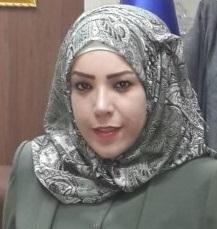 Baida Rihan AliprofessorBaida Rihan AliprofessorBaida Rihan AliprofessorBaida Rihan AliprofessorPathological Analysis department, Science College, Thi-Qar University, Iraq Nasiriya city, Thi-Qar Governorate(+964) 7808734566	bydaali@yahoo.com  Baida77_path@sci.utq.edu.iq Specification: Physiologybirth:- 1977Pathological Analysis department, Science College, Thi-Qar University, Iraq Nasiriya city, Thi-Qar Governorate(+964) 7808734566	bydaali@yahoo.com  Baida77_path@sci.utq.edu.iq Specification: Physiologybirth:- 1977Pathological Analysis department, Science College, Thi-Qar University, Iraq Nasiriya city, Thi-Qar Governorate(+964) 7808734566	bydaali@yahoo.com  Baida77_path@sci.utq.edu.iq Specification: Physiologybirth:- 1977Pathological Analysis department, Science College, Thi-Qar University, Iraq Nasiriya city, Thi-Qar Governorate(+964) 7808734566	bydaali@yahoo.com  Baida77_path@sci.utq.edu.iq Specification: Physiologybirth:- 1977CERTIFICATESCERTIFICATESCERTIFICATESCERTIFICATESYearInstitutionFieldDegree2011- 2015Basrah University PhysiologyPh.D2002- 2005Nasiriya University       PhysiologyMs.C1997- 2001Basrah UniversityBiologyBs.CPublicationsPublicationsPublicationsPublicationsDetermination of the authority of age and sex in some biochemical parameters of patients with	diabetes in Thi-Qar Governorate-Iraq.	Study of some infertility cases of man at Thi-Qar province (2006). A scientific and Refreed Journal Issued by University of Thi-Qar.ABO and Rhesus Blood Groups Distribution In Thi-Qar population/Iraq(2007). College of Education. Board of the Journal of Basrah Researches Sciences. Vol 5(34).	Anemia of pregnant Women in Kermit buny saaed village /Thi-Qar province/Iraq. A scientific and Refreed Journal Issued by University of Thi- Qar.Determination of the authority of age and sex in some biochemical parameters of patients with	diabetes in Thi-Qar Governorate-Iraq.	Study of some infertility cases of man at Thi-Qar province (2006). A scientific and Refreed Journal Issued by University of Thi-Qar.ABO and Rhesus Blood Groups Distribution In Thi-Qar population/Iraq(2007). College of Education. Board of the Journal of Basrah Researches Sciences. Vol 5(34).	Anemia of pregnant Women in Kermit buny saaed village /Thi-Qar province/Iraq. A scientific and Refreed Journal Issued by University of Thi- Qar.Determination of the authority of age and sex in some biochemical parameters of patients with	diabetes in Thi-Qar Governorate-Iraq.	Study of some infertility cases of man at Thi-Qar province (2006). A scientific and Refreed Journal Issued by University of Thi-Qar.ABO and Rhesus Blood Groups Distribution In Thi-Qar population/Iraq(2007). College of Education. Board of the Journal of Basrah Researches Sciences. Vol 5(34).	Anemia of pregnant Women in Kermit buny saaed village /Thi-Qar province/Iraq. A scientific and Refreed Journal Issued by University of Thi- Qar.Determination of the authority of age and sex in some biochemical parameters of patients with	diabetes in Thi-Qar Governorate-Iraq.	Study of some infertility cases of man at Thi-Qar province (2006). A scientific and Refreed Journal Issued by University of Thi-Qar.ABO and Rhesus Blood Groups Distribution In Thi-Qar population/Iraq(2007). College of Education. Board of the Journal of Basrah Researches Sciences. Vol 5(34).	Anemia of pregnant Women in Kermit buny saaed village /Thi-Qar province/Iraq. A scientific and Refreed Journal Issued by University of Thi- Qar.111111	Study of bladder cancer in Thi-Qar governorate / Iraq	Year 2006. Journal oh Thi-Qar Science . Science College – University of Thi-Qar.	Effect of crude venom of Echis carinatus sochureki snake on hematological parameters of male and female rats. World Journal of Pharmaceutical Sciences. ISSN (Print): 2321-3310; ISSN (Online): 2321-3086. 2015; 3(8): 1687-1692.	BIOCHEMICAL PARAMETERS OF MALE AND FEMALE RATS TREATED WITH CRUDE VENOM OF ECHIS CARINATUS SOCHUREKI SNAKE.	World Journal of Pharmaceutical Research. SJIF Impact Factor 5.990 . Volume 4, Issue 9, 204-213. Research Article ISSN 2277– 7105.	EFFECT OF ANTIVENOM OF Echis carinatus SNAKE ON HEMATOLOGICAL PARAMETERS AND LIVER ENZYMES OF MALE AND FEMALE RATS. EUROPEAN JOURNAL OF PHARMACEUTICAL AND MEDICAL RESEARCH. ejpmr, 2016,3(2), 90-94. SJIF Impact Factor 2.026.	Effect of antivenom of on sex hormones, immunological and sperm parameters of male rats. Acceptance Letter- British Journal of Medical and Health Research. British Journal Of Medical and Health Research.A Study of the Physiological Effects of the Anticancer Paclitaxel in Men.PHYSIOLOGICAL AND BIOCHEMICAL CHANGES FOR 5- FLUOROURACIL DRUG (ANTI-CANCER) IN CANCER PATIENTS.Study Effects of Oral Contraceptive on Some Hematological Parameters and Testes of Experimental Male Rat.Some hematological and biochemical parameters in patients Suffering from hyperthyroidism and hypothyroidism in Thi- Qar province / Iraq.The role of some hormones and interleukins and their relationship with Vitamin D3 concentration in Osteoporosis patients. University of Thi-Qar Journal of Science.  ISSN Onlin:2709-0256, ISSN Print: 1991-8690 .Renal Protective Effect of Quercetin on Cisplatin-Induced on Some Blood Parameters and Nephrotoxicity in Male Rats. Indian Journal of Public Health Research & Development, October 2019, Vol. 10, No. 10 .Acute Myocardial Infarction associated with Lipid Profile among Patients atNasiriyah Heart Center. Journal of Education for Pure Science- University of Thi-QarVol.10, No.2 (June, 2020). Effecting of Male Hormone (Hypertestosteronemia) and Diabetes on Some Biochemical and Hormonal Parameters in Women with Polycystic Ovary Syndrome in Nasiriyah city.  Research J. Pharm. and Tech. 13(12): December 2020.Evaluation of some hormonal parameters and interleukins level in patients with hypothyroidism. Chin J Ind Hyg Occup Dis， 2021，Vol.39， No.13.Evaluation of Some Hematological and Immunological Parameters of Patients with Asthma. Chin J Ind Hyg Occup Dis， 2021，Vol.39， No.13. The Role of Hematological Parameters in Different Trimesters of Pregnancy. Thi-Qar Medical Journal (TQMJ):Vol.( 24),No.(2),2022.Impact of Rheumatoid Arthritis on Some Immunological Aspects and Lipid Profile of Type 2Diabetes in Nasiriyh City, Iraq. Thi-Qar Medical Journal (TQMJ):Vol.( 25),No.(1),2023.Evaluation of biochemical parameters in pregnant women. Turk J Biochem 2023; 48(Special Issue): 133–137.Correlation between reproductive hormones levels and semen quality in patients with diabetes. December 2022. Journal of Medicine and Life 15(12):1507-1510. DOI: 10.25122/jml-2022-0079.The influence of SARS-CoV-2 on semen parameters of infected infertile male in comparison with those that noninfected. J Clin Lab Anal. 2022;36:e24568.	. https://doi.org/10.1002/jcla.24568.Serum level estimation of some biomarkers in diabeticand non-diabetic COVID-19 infected patients. Applied anosciencehttps://doi.org/10.1007/s13204-021-02167-xWork experience	1- Lecturer and researcher in the field of human physiology and blood diseases in the laboratories of the departments of life sciences and pathological analyses at the Faculty of Medicine. Science / Dhi Qar University from 2001 to date.2- The decision of the pathological analysis department for the year 2011.3- Head of the Rehabilitation, Graduation, and Follow-up Unit at the College of Science in 2016- 2020.4- The decision of the Department of Pathological Analyzes for the preliminary study for the year 2017.5- Head of the Postgraduate Studies Division at Dhi Qar University for the year 2021- 2022.6- Head of the pathological analysis department from 2022 until now. TrainingMother language: ArabicOther language: EnglishAdditional skills: Professional in Hematological, molecular and immunological techniques. ELISA, PCR, RFLP, etc.    Management: The computer (Excel, Word and PowerPoint )	Study of bladder cancer in Thi-Qar governorate / Iraq	Year 2006. Journal oh Thi-Qar Science . Science College – University of Thi-Qar.	Effect of crude venom of Echis carinatus sochureki snake on hematological parameters of male and female rats. World Journal of Pharmaceutical Sciences. ISSN (Print): 2321-3310; ISSN (Online): 2321-3086. 2015; 3(8): 1687-1692.	BIOCHEMICAL PARAMETERS OF MALE AND FEMALE RATS TREATED WITH CRUDE VENOM OF ECHIS CARINATUS SOCHUREKI SNAKE.	World Journal of Pharmaceutical Research. SJIF Impact Factor 5.990 . Volume 4, Issue 9, 204-213. Research Article ISSN 2277– 7105.	EFFECT OF ANTIVENOM OF Echis carinatus SNAKE ON HEMATOLOGICAL PARAMETERS AND LIVER ENZYMES OF MALE AND FEMALE RATS. EUROPEAN JOURNAL OF PHARMACEUTICAL AND MEDICAL RESEARCH. ejpmr, 2016,3(2), 90-94. SJIF Impact Factor 2.026.	Effect of antivenom of on sex hormones, immunological and sperm parameters of male rats. Acceptance Letter- British Journal of Medical and Health Research. British Journal Of Medical and Health Research.A Study of the Physiological Effects of the Anticancer Paclitaxel in Men.PHYSIOLOGICAL AND BIOCHEMICAL CHANGES FOR 5- FLUOROURACIL DRUG (ANTI-CANCER) IN CANCER PATIENTS.Study Effects of Oral Contraceptive on Some Hematological Parameters and Testes of Experimental Male Rat.Some hematological and biochemical parameters in patients Suffering from hyperthyroidism and hypothyroidism in Thi- Qar province / Iraq.The role of some hormones and interleukins and their relationship with Vitamin D3 concentration in Osteoporosis patients. University of Thi-Qar Journal of Science.  ISSN Onlin:2709-0256, ISSN Print: 1991-8690 .Renal Protective Effect of Quercetin on Cisplatin-Induced on Some Blood Parameters and Nephrotoxicity in Male Rats. Indian Journal of Public Health Research & Development, October 2019, Vol. 10, No. 10 .Acute Myocardial Infarction associated with Lipid Profile among Patients atNasiriyah Heart Center. Journal of Education for Pure Science- University of Thi-QarVol.10, No.2 (June, 2020). Effecting of Male Hormone (Hypertestosteronemia) and Diabetes on Some Biochemical and Hormonal Parameters in Women with Polycystic Ovary Syndrome in Nasiriyah city.  Research J. Pharm. and Tech. 13(12): December 2020.Evaluation of some hormonal parameters and interleukins level in patients with hypothyroidism. Chin J Ind Hyg Occup Dis， 2021，Vol.39， No.13.Evaluation of Some Hematological and Immunological Parameters of Patients with Asthma. Chin J Ind Hyg Occup Dis， 2021，Vol.39， No.13. The Role of Hematological Parameters in Different Trimesters of Pregnancy. Thi-Qar Medical Journal (TQMJ):Vol.( 24),No.(2),2022.Impact of Rheumatoid Arthritis on Some Immunological Aspects and Lipid Profile of Type 2Diabetes in Nasiriyh City, Iraq. Thi-Qar Medical Journal (TQMJ):Vol.( 25),No.(1),2023.Evaluation of biochemical parameters in pregnant women. Turk J Biochem 2023; 48(Special Issue): 133–137.Correlation between reproductive hormones levels and semen quality in patients with diabetes. December 2022. Journal of Medicine and Life 15(12):1507-1510. DOI: 10.25122/jml-2022-0079.The influence of SARS-CoV-2 on semen parameters of infected infertile male in comparison with those that noninfected. J Clin Lab Anal. 2022;36:e24568.	. https://doi.org/10.1002/jcla.24568.Serum level estimation of some biomarkers in diabeticand non-diabetic COVID-19 infected patients. Applied anosciencehttps://doi.org/10.1007/s13204-021-02167-xWork experience	1- Lecturer and researcher in the field of human physiology and blood diseases in the laboratories of the departments of life sciences and pathological analyses at the Faculty of Medicine. Science / Dhi Qar University from 2001 to date.2- The decision of the pathological analysis department for the year 2011.3- Head of the Rehabilitation, Graduation, and Follow-up Unit at the College of Science in 2016- 2020.4- The decision of the Department of Pathological Analyzes for the preliminary study for the year 2017.5- Head of the Postgraduate Studies Division at Dhi Qar University for the year 2021- 2022.6- Head of the pathological analysis department from 2022 until now. TrainingMother language: ArabicOther language: EnglishAdditional skills: Professional in Hematological, molecular and immunological techniques. ELISA, PCR, RFLP, etc.    Management: The computer (Excel, Word and PowerPoint )Postgraduate studentsMs.C : 6 student